Kraków, dnia  05.05.2023 r.WK.236.6.1.2023Zamawiający: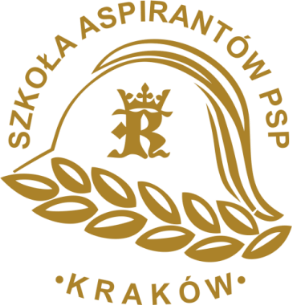 Szkoła Aspirantów Państwowej Straży Pożarnej w KrakowieAdres: os. Zgody 18, 31-951 KrakówREGON: 000173427NIP: 678-002-92-86Telefon: 47-835-97-00Fax: 47-835-97-09Strona internetowa: www.sapsp.plEmail: szkola@sapsp.plZAPROSZENIE DO ZŁOŻENIA OFERTY na dostawę półbutów wyjściowych oraz botków ocieplanychdla Szkoły Aspirantów Państwowej Straży Pożarnej w KrakowieNazwa nadana zamówieniu: Dostawa półbutów wyjściowych oraz botków ocieplanych dla Szkoły Aspirantów Państwowej Straży Pożarnej w Krakowie.Przedmiot zamówienia: Przedmiotem zamówienia jest dostawa półbutów wyjściowych skórzanych czarnych oraz botków ocieplanych czarnych dla Szkoły Aspirantów Państwowej Straży Pożarnej w Krakowie.Postępowanie podzielone jest na części:Część nr 1: Dostawa półbutów wyjściowych dla Szkoły Aspirantów Państwowej Straży Pożarnej w Krakowie.Część nr 2: Dostawa półbutów wyjściowych oraz botków ocieplanych dla Szkoły Aspirantów Państwowej Straży Pożarnej w Krakowie.Opis przedmiotu zamówienia:CZĘŚĆ 1Nazwa nadana zamówieniu: Dostawa półbutów wyjściowych dla Szkoły Aspirantów Państwowej Straży Pożarnej w Krakowie.Przedmiot zamówienia: Przedmiotem zamówienia jest dostawa półbutów wyjściowych skórzanych czarnych 83 pary dla Szkoły Aspirantów Państwowej Straży Pożarnej w Krakowie:Zamawiający zastrzega sobie możliwość zmniejszenia/zwiększenia zamawianych ilości asortymentu.Wymagania minimalne dla półbutów wyjściowych skórzanych czarnych:Przedmiot zamówienia musi być wykonany z zachowaniem obowiązujących warunków technologicznych i jakościowych zgodnie z Rozporządzeniem Ministra Spraw Wewnętrznych i Administracji z dnia 29 września 2021 r. w sprawie umundurowania strażaków Państwowej Straży Pożarnej (Dz. U. 2021 poz. 1795),Oferowany przedmiot zamówienia musi być wykonany zgodnie z Wymaganiami Technicznymi określonymi w Zarządzeniu Nr 9 Komendanta Głównego Państwowej Straży Pożarnej z dnia 5 lutego 2007 r. „w sprawie wzorców oraz szczegółowych wymagań, cech technicznych i jakościowych przedmiotów umundurowania, odzieży specjalnej i środków ochrony indywidualnej użytkowanych w Państwowej Straży Pożarnej” (Dz. U. KG PSP nr 2 z dnia 23 października 2009 r.) - KT-26 „WYMAGANIA TECHNICZNE dla półbutów wyjściowych”.Wymagania dodatkowe:wszystkie użyte materiały muszą być w gatunku I,przedmiot zamówienia musi być nowy,każda para obuwia zapakowana w tekturowe pudełku oznakowane nazwą producenta, rozmiarem oraz nazwiskiem,oznaczenie na metkach: rozmiar,zamawiający wymaga na fakturze nazwę asortymentu odpowiadającej nazwie z Rozporządzenia MSWiA z dnia 29.09.2021 r w sprawie umundurowania strażaków PSP np.: Półbuty wyjściowe skórzane czarne” oraz jednostkę miary „para”.Zamawiający zastrzega sobie prawo do wymiany do 30% zamówionych rozmiarów, które nie będą nosiły śladów użytkowania z ogólnej ilości przedmiotu zamówienia w okresie do 1-go roku od dnia odbioru przedmiotu zamówienia.Okres gwarancji: min. 12 miesięcy.Termin realizacji zamówienia:-	Wykonawca w terminie do 5 dni od dnia podpisania umowy lecz nie później niż do dnia 22.05.2023 r. dostarczy zamawiającemu 9 par półbutów wyjściowych w rozmiarach: 39, 40, 41, 42, 43, 44, 45, 46, 47 (na koszt wykonawcy).-	Zamawiający w terminie do 3 dni od dnia otrzymania półbutów wyjściowych przygotuje i przekaże Wykonawcy zamawiane rozmiary.-	Zamawiający w terminie do 14 dni od przekazania wykonawcy zamawianych rozmiarów zwróci 9 par półbutów wyjściowych (na koszt wykonawcy).-	Wykonawca do dnia 21.06.2023 dostarczy do Zamawiającego całość zamówienia.Dostawa przedmiotu zamówienia do Szkoły Aspirantów PSP w Krakowie, os. Zgody 18 loco magazyn, na koszt wykonawcy.Warunki płatności: do 30 dni od dnia odbioru potwierdzonego pisemnym protokołem podpisanym przez strony postepowania i otrzymania prawidłowo wystawionej faktury. Protokół odbioru będzie stanowił załącznik do wystawionej faktury.CZĘŚĆ 2Nazwa nadana zamówieniu: Dostawa półbutów wyjściowych oraz botków zimowych dla Szkoły Aspirantów Państwowej Straży Pożarnej w Krakowie.Przedmiot zamówienia: Przedmiotem zamówienia jest dostawa półbutów wyjściowych skórzanych czarnych 56 par oraz botków zimowych 56 par dla Szkoły Aspirantów Państwowej Straży Pożarnej w Krakowie.Zamawiający zastrzega sobie możliwość zmniejszenia/zwiększenia zamawianych ilości asortymentu.Wymagania minimalne dla półbutów wyjściowych oraz botków zimowych:Przedmiot zamówienia musi być wykonany z zachowaniem obowiązujących warunków technologicznych i jakościowych zgodnie z Rozporządzeniem Ministra Spraw Wewnętrznych i Administracji z dnia 29 września 2021 r. w sprawie umundurowania strażaków Państwowej Straży Pożarnej (Dz. U. 2021 poz. 1795),Oferowany przedmiot zamówienia musi być wykonany zgodnie z Wymaganiami Technicznymi określonymi w Zarządzeniu Nr 9 Komendanta Głównego Państwowej Straży Pożarnej z dnia 5 lutego 2007 r. „w sprawie wzorców oraz szczegółowych wymagań, cech technicznych i jakościowych przedmiotów umundurowania, odzieży specjalnej i środków ochrony indywidualnej użytkowanych w Państwowej Straży Pożarnej” (Dz. U. KG PSP nr 2 z dnia 23 października 2009 r.) - KT-26 „WYMAGANIA TECHNICZNE dla półbutów wyjściowych” oraz KT-24 „WYMAGANIA TECHNICZNE dla botków ocieplanych męskich”.Wymagania dodatkowe:wszystkie użyte materiały muszą być w gatunku I,przedmiot zamówienia musi być nowy,każda para obuwia zapakowana w tekturowe pudełku oznakowane nazwą producenta, rozmiarem oraz nazwiskiem,oznaczenie na metkach: rozmiar,zamawiający wymaga na fakturze nazwę asortymentu odpowiadającej nazwie z Rozporządzenia MSWiA z dnia 29.09.2021 r w sprawie umundurowania strażaków PSP np.: „Półbuty wyjściowe skórzane czarne”, „botki ocieplane czarne” oraz jednostkę miary „para”.Okres gwarancji: min. 12 miesięcy.Termin realizacji zamówienia:-	Wykonawca w terminie do 08.09.2023 r. dostarczy do zamawiającego 9 par półbutów wyjściowych oraz botków zimowych w rozmiarach: 39, 40, 41, 42, 43, 44, 45, 46, 47 (na koszt wykonawcy) -	Zamawiający w terminie do dnia 15.09.2023 r. przekaże Wykonawcy zamawiane rozmiary.-	Zamawiający w terminie do dnia 29.09.2023 r. obuwie przesłane do przymiarki (na koszt wykonawcy).-	Wykonawca do dnia 10.10.2023 r. dostarczy do Zamawiającego całość zamówienia.Dostawa przedmiotu zamówienia do Szkoły Aspirantów PSP w Krakowie, os. Zgody 18 loco magazyn, na koszt wykonawcy.Warunki płatności: do 30 dni od dnia odbioru potwierdzonego pisemnym protokołem podpisanym przez strony postepowania i otrzymania prawidłowo wystawionej faktury. Protokół odbioru będzie stanowił załącznik do wystawionej faktury.Postać ofertyOfertę należy złożyć w języku polskim.Nie dopuszcza się podania ceny w walucie innej niż polska PLN. Rozliczenia między zamawiającym, a wykonawcą zagranicznym mogą być prowadzone wyłącznie w walucie polskiej PLN.Oferta powinna zawierać co najmniej:wypełniony formularz ofertowy.jeżeli złożono ofertę, której wybór prowadziłby do powstania u zamawiającego obowiązku podatkowego zgodnie z przepisami o podatku od towarów i usług, zamawiający w celu oceny takiej oferty dolicza do przedstawionej w niej ceny podatek od towarów i usług, który miałby obowiązek rozliczyć zgodnie z tymi przepisami. Wykonawca, składając ofertę, informuje zamawiającego, czy wybór oferty będzie prowadzić do powstania u zamawiającego obowiązku podatkowego, wskazując nazwę (rodzaj) towaru lub usługi, których dostawa lub świadczenie będzie prowadzić do jego powstania, oraz wskazując ich wartość bez kwoty podatku.Oferty należy składać do dnia 10.05.2023 r. do godz. 10:00 w następujący sposób:drogą e-mailową na adres: rtobiasz@sapsp.pltytuł wiadomości: Oferta na dostawę półbutów wyjściowych dla Szkoły Aspirantów Państwowej Straży Pożarnej w Krakowie.Zamawiający dopuszcza dołączenie do wiadomości pliki w następujących formatach: .pdf, .doc, .docx, .xls, .xlsx, .jpg., .bmp.Zamawiający dopuszcza możliwość skompresowania oferty do jednego pliku archiwum (ZIP).Postanowienia dodatkoweDokonanie wyboru zamówienia nastąpi w oparciu o najniższą łączną cenę brutto oferty.Koszty uczestnictwa, w tym: opracowanie i dostarczenie oferty obciążają wyłącznie wykonawcę.Zamawiający unieważni postępowanie w przypadku: braku ofert,gdy cena najkorzystniejszej oferty przekroczy kwotę jaką zamawiający może przeznaczyć na realizację zamówienia,zamawiający zastrzega możliwość unieważnienia postępowania bez podania przyczyny.O wynikach postępowania zamawiający zawiadomi niezwłocznie wykonawców którzy złożyli oferty, w postępowaniu.Pozostałe warunki w postępowaniu: Termin związania ofertą wynosi 14 dni od dnia składania ofert.W przypadku uchylania się od realizacji zamówienia wykonawcy, którego oferta została wybrana w terminie określonym przez zamawiającego, zamawiający może wybrać ofertę kolejną.RODOZamawiający informuje, iż zgodnie z art. 13 ust. 1 i 2 rozporządzenia Parlamentu Europejskiego i Rady (UE) 2016/679 z dnia 27 kwietnia 2016 r. w sprawie ochrony osób fizycznych w związku z przetwarzaniem danych osobowych i w sprawie swobodnego przepływu takich danych oraz uchylenia dyrektywy 95/46/WE (ogólne rozporządzenie o ochronie danych) (Dz. Urz. UE L 119 z 04.05.2016, str. 1), dalej „RODO”, informuję, że:administratorem Pani/Pana danych osobowych jest Komendant Szkoły Aspirantów Państwowej Straży Pożarnej w Krakowie, os. Zgody 18, 31-951 Kraków;w Szkole Aspirantów Państwowej Straży Pożarnej w Krakowie wyznaczony został Inspektor Ochrony Danych: os. Zgody 18, 31-951 Kraków, e-mail: iod@sapsp.pl, tel. 4783599700, fax. 478359709; Pani/Pana dane osobowe przetwarzane będą na podstawie art. 6 ust. 1 lit. b i c RODO w celu związanym z postępowaniem o udzielenie zamówienia publicznego pn.: „dostawa półbutów wyjściowych oraz botków ocieplanych dla Szkoły Aspirantów Państwowej Straży Pożarnej w Krakowie” (nr sprawy WK.236.6.2023).Odbiorcami Pani/Pana danych będą jednostki organizacyjne PSP oraz inne organy na mocy przepisów odrębnych ustaw.Pani/Pana dane osobowe będą przechowywane, zgodnie z Zarządzeniem nr 1 Ministra Spraw Wewnętrznych i Administracji z dnia 4 stycznia 2022 r. „w sprawie instrukcji kancelaryjnej i jednolitego rzeczowego wykazu akt dla Państwowej Straży Pożarnej” (Dz. Urz. MSWIA z 2022 r. poz. 1), przez okres 5 lat od dnia zakończenia postępowania o udzielenie zamówienia;obowiązek podania przez Panią/Pana danych osobowych bezpośrednio Pani/Pana dotyczących jest wymogiem związanym z udziałem w postępowaniu o udzielenie zamówienia publicznego; w odniesieniu do Pani/Pana danych osobowych decyzje nie będą podejmowane w sposób zautomatyzowany, stosowanie do art. 22 RODO;posiada Pani/Pan:na podstawie art. 15 RODO prawo dostępu do danych osobowych Pani/Pana dotyczących;na podstawie art. 16 RODO prawo do sprostowania Pani/Pana danych osobowych (skorzystanie z prawa do sprostowania nie może skutkować zmianą wyniku postępowania o udzielenie zamówienia publicznego ani zmianą postanowień umowy;na podstawie art. 18 RODO prawo żądania od administratora ograniczenia przetwarzania danych osobowych z zastrzeżeniem przypadków, o których mowa w art. 18 ust. 2 RODO (prawo do ograniczenia przetwarzania nie ma zastosowania w odniesieniu do przechowywania, w celu zapewnienia korzystania ze środków ochrony prawnej lub w celu ochrony praw innej osoby fizycznej lub prawnej, lub z uwagi na ważne względy interesu publicznego Unii Europejskiej lub państwa członkowskiego);nie przysługuje Pani/Panu:w związku z art. 17 ust. 3 lit. b, d lub e RODO prawo do usunięcia danych osobowych;prawo do przenoszenia danych osobowych, o którym mowa w art. 20 RODO;na podstawie art. 21 RODO prawo sprzeciwu, wobec przetwarzania danych osobowych, gdyż podstawą prawną przetwarzania Pani/Pana danych osobowych jest art. 6 ust. 1 lit. b i c RODO”.Załączniki:Formularz ofertowy.Projekt umowyZałącznik „Formularz ofertowy”....................................................	.................................., dnia ............................pieczęć wykonawcy	- FORMULARZ OFERTOWY –DLA CZĘŚCI NR 1 	dotyczy/nie dotyczy (niepotrzebne skreślić)Oferujemy dostawę półbutów wyjściowych dla Szkoły Aspirantów Państwowej Straży Pożarnej w Krakowie zgodną z opisem przedmiotu zamówienia określonym Zapytaniu Ofertowym oraz w załącznikach do oferty.Wartość brutto: ....................... słownie złotych: .......................................................................DLA CZĘŚCI NR 2 	dotyczy/nie dotyczy (niepotrzebne skreślić)Oferujemy dostawę półbutów wyjściowych skórzanych czarnych oraz botków ocieplanych dla Szkoły Aspirantów Państwowej Straży Pożarnej w Krakowie zgodną z opisem przedmiotu zamówienia określonym w Zapytaniu Ofertowym oraz w załącznikach do oferty.Wartość brutto: ....................... słownie złotych: .......................................................................Oświadczenia wykonawcy:Oświadczam, że zapoznaliśmy się z zaproszeniem do złożenia oferty i nie wnosimy zastrzeżeń oraz zdobyliśmy konieczne informacje, potrzebne do właściwego wykonania zamówienia.Oświadczam, że zamówienie wykonamy w terminie wskazanym w zaproszeniu do złożenia oferty.Oświadczam, że zamówienie wykonamy zgodnie z obowiązującymi przepisami prawa, normami i normatywami.Oświadczam, że przedmiot zamówienia spełnia wszelkie normy oraz posiada wszystkie prawem wymagane badania i certyfikaty.Oświadczam, że uważamy się za związanych niniejszą ofertą przez czas wskazany w zaproszeniu do złożenia oferty.Oświadczam, że spełniamy wszystkie warunki określone w zaproszeniu do złożenia oferty oraz złożyliśmy wszystkie wymagane dokumenty potwierdzające spełnienie tych warunków.Oświadczam, że w cenie oferty zostały uwzględnione wszystkie koszty wykonania zamówienia i realizacji przyszłego świadczenia umownego.Oświadczam, iż akceptujemy warunki płatności określone przez zamawiającego w zaproszeniu do złożenia oferty.Wyrażam zgodę na przetwarzanie danych osobowych przez Komendanta Szkoły Aspirantów Państwowej Straży Pożarnej w Krakowie z siedzibą os. Zgody 18, 31-951 Kraków - Administratora danych osobowych, zgodnie z ustawą z dnia 10 maja 2018 r. o ochronie danych osobowych (t.j. Dz.U. 2019 poz. 1781 ze zm.) w celu zawarcie i realizacja umowy.Oświadczam, że wypełniłem obowiązki informacyjne przewidziane w art. 13 lub art. 14 RODO /Rozporządzenie Parlamentu Europejskiego i Rady (UE) 2016/679 z dnia 27 kwietnia 2016 r. w sprawie ochrony osób fizycznych w związku z przetwarzaniem danych osobowych i w sprawie swobodnego przepływu takich danych oraz uchylenia dyrektywy 95/46/WE (ogólne rozporządzenie o ochronie danych) (Dz. Urz. UE L 119 z 04.05.2016, str. 1)/ wobec osób fizycznych, od których dane osobowe bezpośrednio lub pośrednio pozyskałem w celu ubiegania się o udzielenie zamówienia publicznego w niniejszym postępowaniu. Uwaga: W przypadku gdy wykonawca nie przekazuje danych osobowych innych niż bezpośrednio jego dotyczących lub zachodzi wyłączenie stosowania obowiązku informacyjnego, stosownie do art. 13 ust. 4 lub art. 14 ust. 5 RODO treści oświadczenia wykonawca nie składa (np. przez jego wykreślenie)................................................................................./czytelny podpis imieniem i nazwiskiem lub pieczęć imienna i podpis upoważnionego przedstawiciela wykonawcy/Załącznik nr 1Projektowane postanowienia umowy w sprawie zamówienia publicznego(załącznika tego nie należy załączać do oferty – służy do zapoznania się z warunkami umowy)zawarta w dniu ………………………… -2023 r. pomiędzy:Skarbem Państwa reprezentowanym przez: ……………………… - Komendanta Szkoły Aspirantów Państwowej Straży Pożarnej, 31-951 Kraków, os. Zgody 18, NIP 678-002-92-86, REGON 000173427 zwaną dalej zamawiającym,a …(firma, siedziba, adres)… wpisanym/-ą do rejestru przedsiębiorców Krajowego Rejestru Sądowego prowadzonego przez Sąd Rejonowy ………………………… Wydział Gospodarczy pod Nr KRS: …………………, kapitał zakładowy w wysokości ………………….. zł, wpłacony ……………………, NIP:…………………………, REGON:……………………,Reprezentowanym/-ą przez: ……………………………,uprawnionym/-i do reprezentacji Spółki, zgodnie z Informacją odpowiadającą odpisowi aktualnemu z rejestru przedsiębiorców Krajowego Rejestru Sądowego, której wydruk stanowi załącznik nr 1 do umowy,lub …(imię, nazwisko)…, prowadzącym/-ą działalność gospodarczą pod firmą: „………”, wpisaną do Centralnej Ewidencji i Informacji o Działalności Gospodarczej RP, zwanej dalej „CEIDG”, …(adres)…, NIP: ………………………, REGON: ………………………, zgodnie z aktualnym wydrukiem z CEiDG, stanowiącym załącznik nr 1 do umowy[wybrać w przypadku, gdy Wykonawcą jest osoba prowadząca działalność gospodarczą]lub…(imię, nazwisko)…, prowadzącą/-ym działalność gospodarczą pod firmą …(pełne brzmienie firmy obejmujące imię i nazwisko)…, ...(adres)…, NIP: ……………………… oraz REGON: ……………………, (imię, nazwisko), prowadzącym/-ą, działalność gospodarczą pod firmą …(pełne brzmienie firmy obejmujące imię i nazwisko)…, …(adres)…, NIP: ………………………… oraz REGON: ……………………, prowadzącymi wspólnie działalność gospodarczą pod nazwą: …………………, …(adres)…., NIP: …………………………………, REGON: …………………………., zgodnie z aktualnym wydrukiem z CEiDG oraz umową spółki cywilnej, stanowiącymi załącznik nr 1 do umowy,[wybrać w przypadku, gdy Wykonawcą są osoby fizyczne prowadzące działalność gospodarczą w formie spółki cywilnej] [w przypadku konsorcjum odpowiednio ze wskazaniem Lidera], zawiera się umowę o następującej treści:§ 1PRZEDMIOT UMOWYa)	Przedmiotem umowy jest przeniesienie własności rzeczy ruchomej przez wykonawcę na zamawiającego za ustaloną w umowie cenę, zgodnie z zaproszeniem do złożenia oferty z dnia    .05.2023 /nr sprawy WK.236.6.2023/ oraz ofertą wykonawcy z dnia    .   .2023 r. stanowiącymi integralną część niniejszej umowy.b)	Wykonawca sprzedaje, a zamawiający kupuje …………………………………………, zgodnie z Zaproszeniem do złożenia oferty oraz ofertą wykonawcy.Szczegółowy opis przedmiotu umowy znajduje się w zaproszeniu do złożenia oferty oraz ofercie wykonawcy i stanowi jej integralną treść.Zamawiający zobowiązuje się do zapłacenia wykonawcy wynagrodzenie w wysokości i na zasadach określonych w §3, oraz do odebrania przedmiotu umowy zgodnie z postanowieniami §4.Wykonawca oświadcza, iż użyte w przedmiocie umowy materiały posiadają parametry techniczne spełniające wymagania zawarte w odnośnych normach, certyfikatach, świadectwach jakości, itp.Wykonawca oświadcza, że jego wyroby spełniają wszelkie normy oraz posiadają wszystkie prawem wymagane badania i certyfikaty, a ponadto są zgodne z:Rozporządzeniem Ministra Spraw Wewnętrznych i Administracji z dnia 30 listopada 2005 r. w sprawie umundurowania strażaków Państwowej Straży Pożarnej (Dz. U. Nr 4 poz. 25 z 2006 r. ze zm.),Rozporządzeniem Ministra Spraw Wewnętrznych i Administracji z dnia 29 września 2021 r. w sprawie umundurowania strażaków Państwowej Straży Pożarnej (Dz.U. 2021 poz. 1795),Zarządzeniem nr 9 Komendanta Głównego Państwowej Straży Pożarnej z dnia 5 lutego 2007 r. w sprawie wzorców oraz szczegółowych wymagań, cech technicznych i jakościowych przedmiotów umundurowania, odzieży specjalnej i środków ochrony indywidualnej użytkowany w Państwowej Straży Pożarnej (zawarte w Dzienniku Urzędowym KGPSP nr 2 z dnia 23 października 2009 r.),§ 2TERMIN WYKONANIAWydanie towaru określonego w §1 nastąpi do dnia   .   .2023 r. do godz. 12:00, a jego niedostarczenie przez kupującego upoważnia zamawiającego do zastosowania procedury określonej w §8 /kary umowne/ umowy.Wykonawca jest zobowiązany do dostarczenia całego przedmiotu umowy na swój koszt i swoje ryzyko do siedziby zamawiającego tj. Szkoły Aspirantów Państwowej Straży Pożarnej w Krakowie, os. Zgody 18, 31-951 Kraków /loco magazyn/, w terminach o których mowa w ust. 1.W przypadku wystąpienia opóźnień w realizacji przedmiotu umowy wykonawca zobowiązany jest niezwłocznie zawiadomić na piśmie zamawiającego o zaistniałych przeszkodach w realizacji umowy oraz o przyczynach ich powstania. Zamawiający oświadczy wykonawcy na piśmie, czy uwzględnia przyczyny podane w zawiadomieniu, czy też będzie domagał się terminowej realizacji zamówienia.Zawiadomienie o którym mowa w ust. 3 powinno być dokonane najpóźniej w terminie 5 dni przed upływem terminu o którym mowa w ust. 1.Wszelkie dokumenty dotyczące dostawy, wykonawca dostarczy zamawiającemu do jego siedziby tj.: Szkoły Aspirantów Państwowej Straży Pożarnej w Krakowie, os. Zgody 18, 31-951 Kraków – sekretariat Komendanta Szkoły.§ 3WYNAGRODZENIE I WARUNKI PŁATNOŚCIZamawiający zobowiązuje się zapłacić wykonawcy za wykonanie przedmiotu umowy określonego w § 1 wynagrodzenie w wysokości brutto: ... (słownie złotych: ...).Ustala się 30 dniowy termin zapłaty liczony od daty otrzymania przez zamawiającego rachunku lub faktury VAT i pod warunkiem uprzedniego odbioru faktycznego przedmiotu umowy, potwierdzonego protokołem odbioru, podpisanym przez przedstawicieli obu stron.Płatnikiem wynagrodzenia po zakończeniu realizacji umowy będzie zamawiający tj. Szkoła Aspirantów Państwowej Straży Pożarnej w Krakowie, os. Zgody 18, 31-951 Kraków, NIP 678-002-92-86, Regon 000173427, na którego wykonawca wystawi rachunek lub fakturę VAT z tego tytułu.Termin płatności uważa się za zachowany, jeżeli obciążenie rachunku zamawiającego kwotą zapłaty nastąpi najpóźniej w ostatnim dniu płatności.§ 4ODBIÓR I WYDANIE PRZEDMIOTU UMOWYOdbiorem jakościowo-ilościowym będzie objęty cały przedmiot umowy.Wykonawca dostarczy przedmiot umowy do siedziby zamawiającego, zgodnie z umową:Przedmiotem odbioru będzie potwierdzenie ilości zamówionego przedmiotu umowy oraz zgodności z opisem zawartym w specyfikacji warunków zamówienia oraz w ofercie wykonawcy.W razie możliwości w toku odbioru zostanie organoleptycznie dokonany także odbiór jakościowy, a ujawnione wady zewnętrzne opisane będą w protokole odbioru.Z zastrzeżeniem § 4 ust. 6 umowy, zamawiający nie ma obowiązku przeprowadzenia w trakcie odbioru specjalistycznych badań przedmiotu umowy - który objęty jest stosownymi oświadczeniami i gwarancją producenta.Protokół odbioru zostanie sporządzony w 2 egzemplarzach, po 1 egzemplarzu dla każdej ze stron.Wyłącznie dokonany odbiór faktyczny i sporządzony protokół odbioru jakościowo - ilościowego upoważnia wykonawcę do wystawienia rachunku lub faktury VAT w sposób opisany w §3.W przypadku stwierdzenia podczas odbioru jakościowo - ilościowego, że przedstawiony do odbioru przedmiot umowy nie odpowiada opisowi zawartemu w specyfikacji warunków zamówienia oraz w ofercie wykonawcy stanowiących integralną część do niniejszej umowy, lub posiada wady, wykonawca zobowiązuje się w terminie wyznaczonym przez zamawiającego do zamiany na zgodny z opisem, z zagrożeniem że po bezskutecznym upływie terminu wyznaczonego od umowy odstąpi. W takim przypadku zostanie sporządzony protokół o stwierdzonych odstępstwach lub wadach w 2 egzemplarzach, po 1 egzemplarzu dla każdej ze stron i podpisany przez obie strony. Ustęp ten nie narusza postanowień dotyczących kar umownych.Ustala się, że w przypadku wystąpienia w trakcie odbioru przedmiotu umowy, wątpliwości co do jego jakości i parametrów gwarantowanych przez producenta zamawiający może zlecić w tym zakresie badania specjalistyczne. W przypadku stwierdzenia w wyniku badań odstępstw od norm oraz złożonej oferty – koszty badań zobowiązuje się pokryć wykonawca, a zamawiający wezwie wykonawcę do wymiany przedmiotu umowy na wolny od wad i wyznaczy do wykonania tego obowiązku odpowiedni termin z zastrzeżeniem, że w przypadku jego nie dotrzymania od umowy odstąpi.Zapisy umowy o karach umownych stosuje się odpowiednio.Terminy na usunięcie odstępstw w przedmiocie umowy od opisu zawartego w specyfikacji warunków zamówienia oraz ofercie wykonawcy stanowiącej integralna część umowy oraz usunięcie wad nie mogą być dłuższe niż 7 dni.W przypadku stwierdzenia, że dostarczony towar jest niezgodny ze złożoną ofertą lub posiada wady, zamawiającemu (działającemu poprzez pracowników upoważnionych do odbioru) przysługuje prawo odmowy odbioru całości lub części przedmiotu zamówienia. W przypadku takim Wykonawca winien określić datę ponownego odbioru. Za okres opóźnienia w odbiorze zapisy § 8 mają zastosowanie odpowiednio.§ 5DOKUMENTACJA TECHNICZNADo przedmiotu umowy wykonawca zobowiązuje się dołączyć:instrukcję użytkowania,na wezwanie zamawiającego - karty techniczne (technologiczne) wystawione przez producentów potwierdzające spełnienie wszystkich postawionych w Zaproszeniu do złożenia ofert wymagań;§ 6RĘKOJMIE, GWARANCJA I REKLAMACJAWykonawca gwarantuje, iż użyte w przedmiocie umowy materiały posiadają parametry techniczne spełniające wymagania zawarte w obowiązujących normach i przepisach i udziela na przedmiot umowy udziela …… gwarancji.Ustala się, że zamawiającemu oprócz udzielanej gwarancji i w czasie jej trwania przysługuje także rękojmia i prawo do dowolnego wyboru uprawnień z poszczególnych instytucji.Okres gwarancji i rękojmi liczy się od dnia protokolarnego przekazania przedmiotu umowy.W okresie gwarancji wykonawca zapewnia bezpłatną naprawę lub wymianę każdego wyrobu będącego częścią przedmiotu umowy w zakresie ujawniających się wad i usterek, w terminie 7 dni od daty otrzymania reklamacji. Do okresu napraw lub wymiany w ramach reklamacji nie wlicza się dni ustawowo wolnych od pracy obowiązujących w Polsce. Strony dopuszczają zgłoszenie reklamacji w formie elektronicznej na adresy: Zamawiający: e-mail: szkola@sapsp.pl, rtobiasz@sapsp.pl.Wykonawca: e-mail: …………………………………W przypadku, gdy naprawy gwarancyjne przekroczą liczbę trzech, wykonawca zobowiązuje się do wymiany na swój koszt reklamowanego towaru na nowy wolny od wad.W przypadku braku odpowiedzi na reklamację w terminie określonym w §6 ust. 2 uznaje się, że reklamacja została uznana przez wykonawcę, co upoważnia zamawiającego (wg wyboru) do skorzystania z uprawnień rękojmi lub gwarancji, lub do odstąpienia od umowy.W przypadku uznania reklamacji /także milczącego/ i nie usunięcie zgłoszonych wad i usterek w terminie 7 dni kalendarzowych przez wykonawcę/gwaranta, zamawiającemu przysługuje do wyboru także prawo do ich usunięcia na koszt i ryzyko Wykonawcy przez siebie wybranej osobie trzeciej, przy czym Wykonawca zrzeka się prawa do kwestionowania wysokości powstałych z tego tytułu kosztów, które zobowiązuje się do zwrotu na pierwsze wezwanie zamawiające i w terminie przez niego ustalonym.§ 7ODSTĄPIENIE OD UMOWYW przypadku nie wykonania w terminie zobowiązania zamawiający zastrzega sobie prawo do odstąpienia od umowy bez wyznaczenia terminu dodatkowego. W takim przypadku Zamawiający nie będzie zobowiązany zwrócić kosztów, jakie poniósł wykonawca w związku z wykonywaniem umowy.Zamawiający ma również prawo do odstąpienia od niniejszej umowy w następujących przypadkach:jeżeli sytuacja finansowa wykonawcy uległa pogorszeniu w takim stopniu, że wskazuje na możliwość zagrożenia realizacji umowy przez wykonawcęw razie wystąpienia istotnej zmiany okoliczności powodującej, że wykonanie umowy nie leży w interesie publicznym, zamawiający może odstąpić od umowy w terminie 30 dni od powzięcia wiadomości o powyższych okolicznościach. W takim przypadku wykonawca będzie mógł żądać jedynie udokumentowanych kosztów, które poniósł w związku z realizacją przedmiotu umowywykonawca wykonuje świadczenia niezgodnie z niniejszą umowąwykonawca nie wykonuje zobowiązań wynikających z § 1, § 2 i § 4.§ 8KARY UMOWNEStrony postanawiają, że obowiązującą je formą odszkodowania stanowią kary umowne. Kary te będą naliczane w następujących wypadkach i wysokościach.Wykonawca zapłaci zamawiającemu kary umowne:za opóźnienie w dostarczeniu przedmiotu umowy w terminie, o którym mowa w § 2 ust. 1 w wysokości 0,2% jego ceny brutto, o której mowa w §3 ust. 2 za każdy dzień opóźnienia, jednakże nie więcej niż 2% ceny przedmiotu umowy.za odstąpienie od umowy przez zamawiającego z winy wykonawcy w wysokości 2% ceny przedmiotu umowy, o której mowa w § 3 ust. 2 niniejszej umowy.za opóźnienie w usunięciu wad stwierdzonych przy odbiorze, w terminach określonych w § 4 ust. 5 lub/i w okresie gwarancji i rękojmi w terminach określonych § 6 ust. 5 w wysokości 0,2% ceny brutto przedmiotu umowy, o której mowa w § 3 ust. 2 niniejszej umowy za każdy dzień opóźnienia liczonej od dnia wyznaczonego na usunięcie wad.za odstąpienie przez wykonawcę od wykonania umowy w wysokości 2% ceny przedmiotu umowy, o której mowa w § 3 ust. 2 niniejszej umowy.Z tytułu należnych Zamawiającemu kar umownych, zamawiający wystawi notę obciążeniową ustalając termin 7 dniowy do zapłaty. W razie braku zapłaty w ustalonym terminie zamawiający pokryje należności z należnego wykonawcy wynagrodzenia.W razie opóźnienia w zapłacie przez zamawiającego należnego wykonawcy wynagrodzenia, wykonawca może żądać od zamawiającego odsetek w wysokości ustawowej.Zamawiającemu przysługuje prawo odstąpienia od umowy, jeżeli wystąpi opóźnienie w dostarczeniu przedmiotu umowy powyżej 10 dni kalendarzowych od wyznaczonego terminu realizacji dostawy, o którym mowa w § 2 ust. 1  niniejszej umowy. W powyższym przypadku wykonawcy nie przysługuje roszczenie odszkodowawcze w wyniku poniesionej szkody. W takim przypadku zamawiający naliczy kary umowne w wysokości 2% ceny przedmiotu umowy, o której mowa w § 2 ust. 1 niniejszej umowy, na podstawie noty obciążającej wystawionej przez zamawiającego.Zamawiający zastrzega sobie prawo do dochodzenia odszkodowania uzupełniającego przenoszącego wysokość kar umownych do wysokości rzeczywiście poniesionej szkody. W przypadku rozwiązania umowy za wspólnym porozumieniem, strony zobowiązane są do skwitowania na piśmie wykonywania wzajemnych obowiązków z umowy do dnia jej rozwiązania.§ 9ROZSTRZYGANIE SPORÓW I OBOWIĄZUJĄCE PRAWOStrony umowy zgodnie oświadczają, że w przypadku powstania sporu na tle realizacji niniejszej umowy poddadzą rozstrzygnięciu sporu przez Sąd właściwy dla siedziby zamawiającego.W sprawach nieobjętych umową będą miały zastosowanie przepisy kodeksu cywilnego i ustawy o zamówieniach publicznych.§ 10ZMIANY POSTANOWIEŃ UMOWYZamawiający dopuszcza możliwość dokonania zmiany istotnych postanowień zawartej umowy, w stosunku do treści oferty, w zakresie:parametrów technicznych przedmiotu zamówienia – w przypadku gdy zmiany te będą korzystniejsze dla zamawiającego;terminu realizacji przedmiotu zamówienia - gdy wystąpi konieczność zmiany terminu w związku z wydłużającym się postępowaniem lub zaistnieją okoliczności mające wpływ na termin realizacji, a których nie dało się przewidzieć w chwili zawarcia umowy;zmiany nazwy, adresu, formy organizacyjno - prawnej itp. którejkolwiek ze stron;inne niekorzystne dla zamawiającego zmiany umowy dopuszczalne są tylko wówczas, jeżeli z powodu nadzwyczajnej zmiany stosunków spełnienie dostaw przez wykonawcę byłoby połączone z nadmiernymi trudnościami albo groziłoby mu rażącą stratą, czego nie przewidywał on przy zawarciu umowy; Dla skorzystania z uprawnień w tym przedmiocie wykonawca musi udowodnić;sytuacji, których nie można było przewidzieć w chwili zawarcia niniejszej umowy i mających charakter zmian nieistotnych tj. nieodnoszących się do warunków, które gdyby zostały ujęte w ramach pierwotnej procedury udzielania zamówienia, umożliwiłyby dopuszczenie innej oferty niż ta, która została pierwotnie dopuszczona;Dopuszczalne są zmiany do umowy w sytuacji, których nie można było przewidzieć w chwili zawarcia niniejszej umowy i mających charakter zmian nieistotnych tj. nieodnoszących się do warunków, które gdyby zostały ujęte w ramach pierwotnej procedury udzielania zamówienia, umożliwiłyby dopuszczenie innej oferty niż ta, która została pierwotnie dopuszczona;Zmiana postanowień zawartej umowy wymaga, pod rygorem nieważności, zachowania formy pisemnej, chyba, że przepisy odrębne wymagają formy szczególnej.Zmiana umowy na wniosek wykonawcy wymaga wykazania okoliczności uprawniających do dokonania tej zmiany.Zamawiający zastrzega sobie prawo do niewyrażenia zgody na wprowadzenie zamian do umowy o których mowa w ust. 2.Zamawiający zastrzega sobie prawo odstąpienia od umowy w przypadku, gdy zmiany treści umowy wymagałyby zmiany treści oferty złożonej przez wykonawcę.§ 11Postanowienia końcoweUmowa wchodzi w życie z dniem jej podpisania przez obie strony.Zmiana umowy wymaga formy pisemnej pod rygorem nieważności i sporządzona będzie w formie aneksu.Realizacje przedmiotu zamówienia realizowane w ramach prawa opcji nie wymagają wprowadzania aneksu do umowy jak również zawarcia nowej umowy.W sprawach nieuregulowanych postanowieniami niniejszej umowy zastosowanie mieć będą przepisy Kodeksu Cywilnego.Ewentualne spory mogące wyniknąć na tle wykonania postanowień niniejszej umowy strony zgodnie z art. 46 KPC poddają rozstrzygnięciu właściwemu rzeczowo sądowi w Krakowie.Umowę sporządzono w 2 jednobrzmiących egzemplarzach w języku polskim, 1 egzemplarz dla wykonawcy oraz 1 egzemplarz dla zamawiającego.W przypadku rozwiązania umowy za wspólnym porozumieniem, strony zobowiązane są do skwitowania na piśmie wykonywania wzajemnych obowiązków z umowy do dnia jej rozwiązania.Załączniki:- Zaproszenie do złożenia oferty- Oferta wykonawcy z dnia    .  .2023 r.ZAMAWIAJĄCY:	WYKONAWCA:Przedmiot zamówieniaPrzedmiot zamówieniaPrzedmiot zamówieniaPrzedmiot zamówieniaPrzedmiot zamówienia „Dostawa półbutów wyjściowych oraz botków ocieplanychdla Szkoły Aspirantów Państwowej Straży Pożarnej w Krakowie”(nr sprawy WK.236.6.2023) „Dostawa półbutów wyjściowych oraz botków ocieplanychdla Szkoły Aspirantów Państwowej Straży Pożarnej w Krakowie”(nr sprawy WK.236.6.2023) „Dostawa półbutów wyjściowych oraz botków ocieplanychdla Szkoły Aspirantów Państwowej Straży Pożarnej w Krakowie”(nr sprawy WK.236.6.2023) „Dostawa półbutów wyjściowych oraz botków ocieplanychdla Szkoły Aspirantów Państwowej Straży Pożarnej w Krakowie”(nr sprawy WK.236.6.2023) „Dostawa półbutów wyjściowych oraz botków ocieplanychdla Szkoły Aspirantów Państwowej Straży Pożarnej w Krakowie”(nr sprawy WK.236.6.2023)Dane wykonawcy:Dane wykonawcy:Dane wykonawcy:Dane wykonawcy:Dane wykonawcy:Pełna nazwa:Adres:Kod:Miejscowość:Miejscowość:Województwo:Telefon:e-mail:Internet http://Internet http://W zależności od podmiotu: KRS* /  CEIDG* :W zależności od podmiotu: NIP* /  PESEL* :W zależności od podmiotu:REGON:Wykonawca zgodnie z Ustawą Prawo przedsiębiorców jest:  mikroprzedsiębiorcą* mikroprzedsiębiorcą* małym przedsiębiorcą* małym przedsiębiorcą*Wykonawca zgodnie z Ustawą Prawo przedsiębiorców jest:  średnim przedsiębiorcą* średnim przedsiębiorcą* inne: ……………………….* inne: ……………………….**Właściwe zaznaczyć (nacisnąć na pole wyboru)Uwaga: W przypadku wykonawców składających ofertę wspólną należy wypełnić dla każdego podmiotu osobno.*Właściwe zaznaczyć (nacisnąć na pole wyboru)Uwaga: W przypadku wykonawców składających ofertę wspólną należy wypełnić dla każdego podmiotu osobno.*Właściwe zaznaczyć (nacisnąć na pole wyboru)Uwaga: W przypadku wykonawców składających ofertę wspólną należy wypełnić dla każdego podmiotu osobno.*Właściwe zaznaczyć (nacisnąć na pole wyboru)Uwaga: W przypadku wykonawców składających ofertę wspólną należy wypełnić dla każdego podmiotu osobno.*Właściwe zaznaczyć (nacisnąć na pole wyboru)Uwaga: W przypadku wykonawców składających ofertę wspólną należy wypełnić dla każdego podmiotu osobno.Osobą upoważnioną do reprezentowania wykonawcy zgodnie z wpisem do centralnej ewidencji i informacji o działalności gospodarczej / wpisem do krajowego rejestru sądowego / udzielonym pełnomocnictwem jest:Osobą upoważnioną do reprezentowania wykonawcy zgodnie z wpisem do centralnej ewidencji i informacji o działalności gospodarczej / wpisem do krajowego rejestru sądowego / udzielonym pełnomocnictwem jest:Osobą upoważnioną do reprezentowania wykonawcy zgodnie z wpisem do centralnej ewidencji i informacji o działalności gospodarczej / wpisem do krajowego rejestru sądowego / udzielonym pełnomocnictwem jest:Osobą upoważnioną do reprezentowania wykonawcy zgodnie z wpisem do centralnej ewidencji i informacji o działalności gospodarczej / wpisem do krajowego rejestru sądowego / udzielonym pełnomocnictwem jest:Osobą upoważnioną do reprezentowania wykonawcy zgodnie z wpisem do centralnej ewidencji i informacji o działalności gospodarczej / wpisem do krajowego rejestru sądowego / udzielonym pełnomocnictwem jest:…………………………………………………………………………………………………(imię, nazwisko, stanowisko/podstawa do reprezentacji)…………………………………………………………………………………………………(imię, nazwisko, stanowisko/podstawa do reprezentacji)…………………………………………………………………………………………………(imię, nazwisko, stanowisko/podstawa do reprezentacji)…………………………………………………………………………………………………(imię, nazwisko, stanowisko/podstawa do reprezentacji)…………………………………………………………………………………………………(imię, nazwisko, stanowisko/podstawa do reprezentacji)Lp.AsortymentIlościzamawianeCena brutto za 1 paręWartość bruttoOkres gwarancji /min. 12 m-cy/abcde = c · d1.Półbuty wyjściowe skórzane czarne 83 paryRazem:Razem:Razem:Lp.AsortymentIlościzamawianeCena brutto za 1 paręWartość bruttoOkres gwarancji /min. 12 m-cy/abcde = c · d1.Półbuty wyjściowe skórzane czarne56 pary2.Botki zimowe56 paryRazem:Razem:Razem: